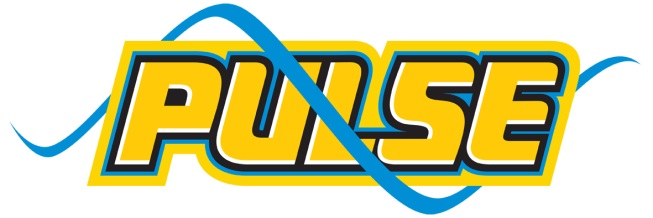 Central Pulse Player Request FormNetball Central Zone Inc and the Central Pulse work hard in the Community to support events where possible.  We receive numerous requests for player appearances which we endeavour to meet.  However, there are various constraints that come with these requests which include players travel, training, contract obligations and national obligations.  Requests will be considered on a case by case basis taking these factors into account.All requests need to complete the details below in full and be sent to events@netballcentral.co.nz a minimum of four weeks prior to the scheduled event.  
Please note that player schedules are subject to late change.  Whilst Central Pulse will always endeavour to fulfil obligations, there will be times that player appearances maybe cancelled or amended due to unforeseen circumstances.  Should this happen we will contact you as soon as possible to discuss alternatives.The completed form should be sent to events@netballcentral.co.nz a minimum of four weeks prior to the scheduled event.* Thank you *Company/Organisation/School NameAre you affiliated to a Netball Centre in Netball Central Zone?Date of Event/AppearanceTime of Event 
(start and end time)
Description of Event/AppearanceKey Contact NameContact NumberE-mail Address
Address & Location of Event/AppearanceEvent Requirement Details 
(what is required of the players on the day)Will Media be invited to the Event?
If so, who is expected?Number of people attendingAge Range attending the eventAdditional Information/Requirements